Логопедичний матеріалдля опрацювання учнями3-Б класу: Бондаренко М., Корнійчик Д., Владимиров Г., Горін Я., Захарова К., Гелла К., Шаньшин А.Тиждень №31 (19.04, 22.04) Тема. Шкідливі та корисні комахи. Диференціація [дз-дж]19.04Повторити чистомовки: Дзу-дзу-дзу- дзвеніла пилка.Джу-джу-джу – гуділа бджілка.Закріплення правильної вимови [дз-дж][ДЗ]          Це всі повинні знати:          [ДЖ]                Нас не можна роз’єднати.                Відзначаємося чим?                Літер – дві, а звук – один.Корисні і шкідливі комахиhttps://www.youtube.com/watch?v=-N-Z7JGNRbc22.04«Хто що робить?»— Встав у реченнях пропущені дії. Бджола... мед. Метелик... над квіткою.Комар... над вухом.Жуки... на зиму.Комар... собаку.           Муха... хвороби.«Що ти знаєш про комах?»— Дай відповіді на питання.Хто в лісі будує мурашники? (Мурашки)         Як називають будинок, який люди будують для бджіл? (Вулик)          Про що говорить птахам червона спинка сонечка? (Що жучок неїстівний)Які птахи знищують личинок хрущів? (Ворони, шпаки, граки) Які комахи п’ють квітковий сік і запилюють квіти? (Бджоли, джмелі, метелики)Чому біля водоймищ багато комарів? (Комарі відкладають личинки у воду, щоб продовжити свій комариний рід.)Якої шкоди завдають людям мухи й таргани? (Розносять інфекції.)Виразно прочитай вірші, чітко вимовляючи [дж], [дз]— Дж-ж-ж -ж…— Хто ти? Звідкіль?— Я з лісу, я джміль…— А який мохнатий, чорний, як рілля!— Хіба ти не бачила досі джмеля? —Дж-ж-ж — біля яблуньки,Дж-ж-ж-ж — понад хміль…От тобі й джміль!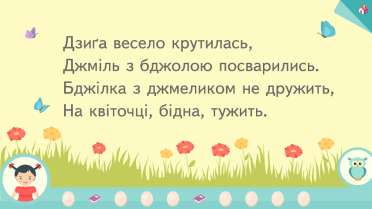 